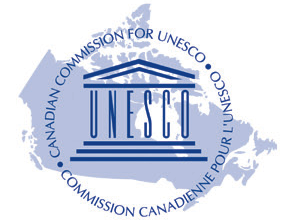 Groupe de recherche et de formation sur la radicalisation, le fondamentalisme et l’islamophobie•••Conférence-débatPopulisme et islamophobieau Québecavec 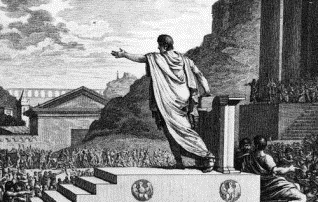 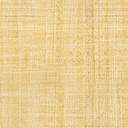 Philippe Bernier ArcandAuteur de La dérive populiste (2013) 10 Décembre 201517H30-19H00A-M204(Bibliothèque centrale)Plusieurs formes de populisme affectent les démocraties occidentales. Ces discours tendent à tisser un consensus politique en évoquant d’éventuels « ennemis » présents à l’intérieur des frontières. Une ou des minorités, prétendent-ils, menacent d’infiltrer les institutions politiques. L’islam caractérise aujourd’hui ce danger. Philippe Bernier Arcand reviendra sur la montée récente du populisme dans la société québécoise. Il esquissera l’émergence d’un nouveau type de populisme, caractérisé par une alliance contre nature entre des conservateurs et des progressistes, face à la menace d’un ennemi intérieur aujourd’hui musulman.